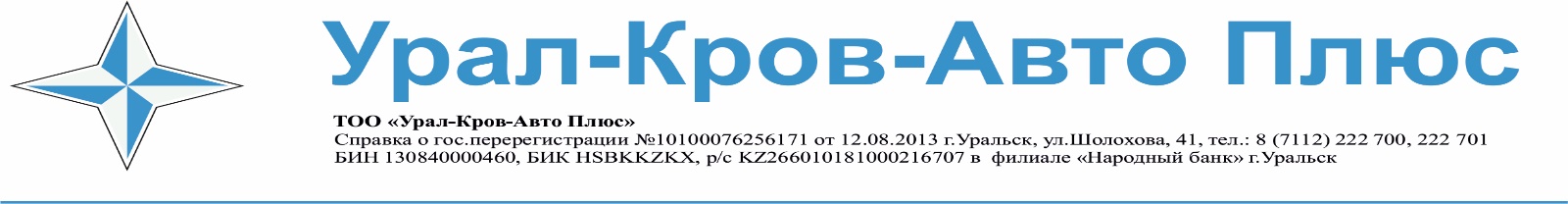                                                                              01.11.2021г.ПРАЙС ЛИСТСетка Рабица в полимерном покрытии ПНД изготавливается из оцинкованной проволоки и без покрытия диаметром от 1.5мм до 3.0мм высота рулона от 0.3м до 3м,размеры ячеек от 25х25мм до 70х70,длина рулона -10 м. Расчет цены на Сетку не указанных размеров производится  .  индивидуально под заказ. СкидкиВозможно изготовление на заказ от 15рулонов. при штучных заказах, исполняются в случае работы оборудования на идентичной заказу ячейке и проволоке. Наш адрес:г. Уральск, ул. Рыскулбекова 1/1 , Телефон : 50-62-64. 8 777 861 74 57E-mail: metal@uralkrov.kz№   Размер ячейки        Диаметр проволоки             Размер  рулона  Вес рулона кг      Цена  рулона ,        тенге                                                                Цена  рулона ,        тенге                                                                Цена  рулона ,        тенге                                                                Цена  рулона ,        тенге                                                          №мммм      м Вес рулона кг      Цена  рулона ,        тенге                                                                Цена  рулона ,        тенге                                                                Цена  рулона ,        тенге                                                                Цена  рулона ,        тенге                                                          № Вес рулона кгОцинкованная Оцинкованная Без покрытия   Без покрытия   № Вес рулона кг  розн            наличие  розн            наличие Розн                       наличие Розн                       наличие1Сетка стальная плетеная с полимерным покрытием  ПНД ЗЕЛЕНАЯСетка стальная плетеная с полимерным покрытием  ПНД ЗЕЛЕНАЯСетка стальная плетеная с полимерным покрытием  ПНД ЗЕЛЕНАЯСетка стальная плетеная с полимерным покрытием  ПНД ЗЕЛЕНАЯСетка стальная плетеная с полимерным покрытием  ПНД ЗЕЛЕНАЯСетка стальная плетеная с полимерным покрытием  ПНД ЗЕЛЕНАЯСетка стальная плетеная с полимерным покрытием  ПНД ЗЕЛЕНАЯСетка стальная плетеная с полимерным покрытием  ПНД ЗЕЛЕНАЯ260х602,51,5х101321 500- -350х502,82,0х1023 39800                        --450х502,81,5х102229 900+350х502,21,5х1010,317 500--60х602,81,5х1219,531500+50х502,52,0х1018,532200+50х502,51,5х101424200+